研究服務型：係指開放單位內或全院同仁所使用之儀器。Note：一台儀器一張表單。題號題目回覆1*必填一年期間內(110.1.1~110.12.31)使用總時數。使用總時數低於400小時者，請補充說明。請附說明檔案(格式：Word 或PDF)2*必填自106年起5年內(106.1.1~110.12.31)因使用該項儀器而發表之論文數量及書目。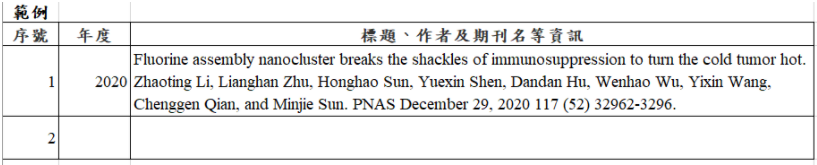 請附檔案(格式：Excel)3一年期間內(110.1.1~110.12.31)送測服務案件數。4一年期間內(110.1.1~110.12.31)儀器使用次數。5一年期間內(110.1.1~110.12.31)儀器服務人數。6一年期間內(110.1.1~110.12.31)培訓、經考核能自行操作儀器人數。(請提供新增認證儀器操作人員名單等相關檔案)請附檔案(格式：Word 或PDF)7一年期間內(110.1.1~110.12.31)辦理儀器培訓課程成果。(請提供教育推廣課程參加人數及簽到單等相關檔案)請附檔案(格式：Word 或PDF)8一年期間內(110.1.1~110.12.31)服務收入。(單位：元)9其他績效(如獎項、技術專利或發明)。請附檔案(格式：Word 或PDF)